ANEXO 4EJEMPLO DE ORGANIGRAMA DE LA INSTITUCIÓN MUSEAL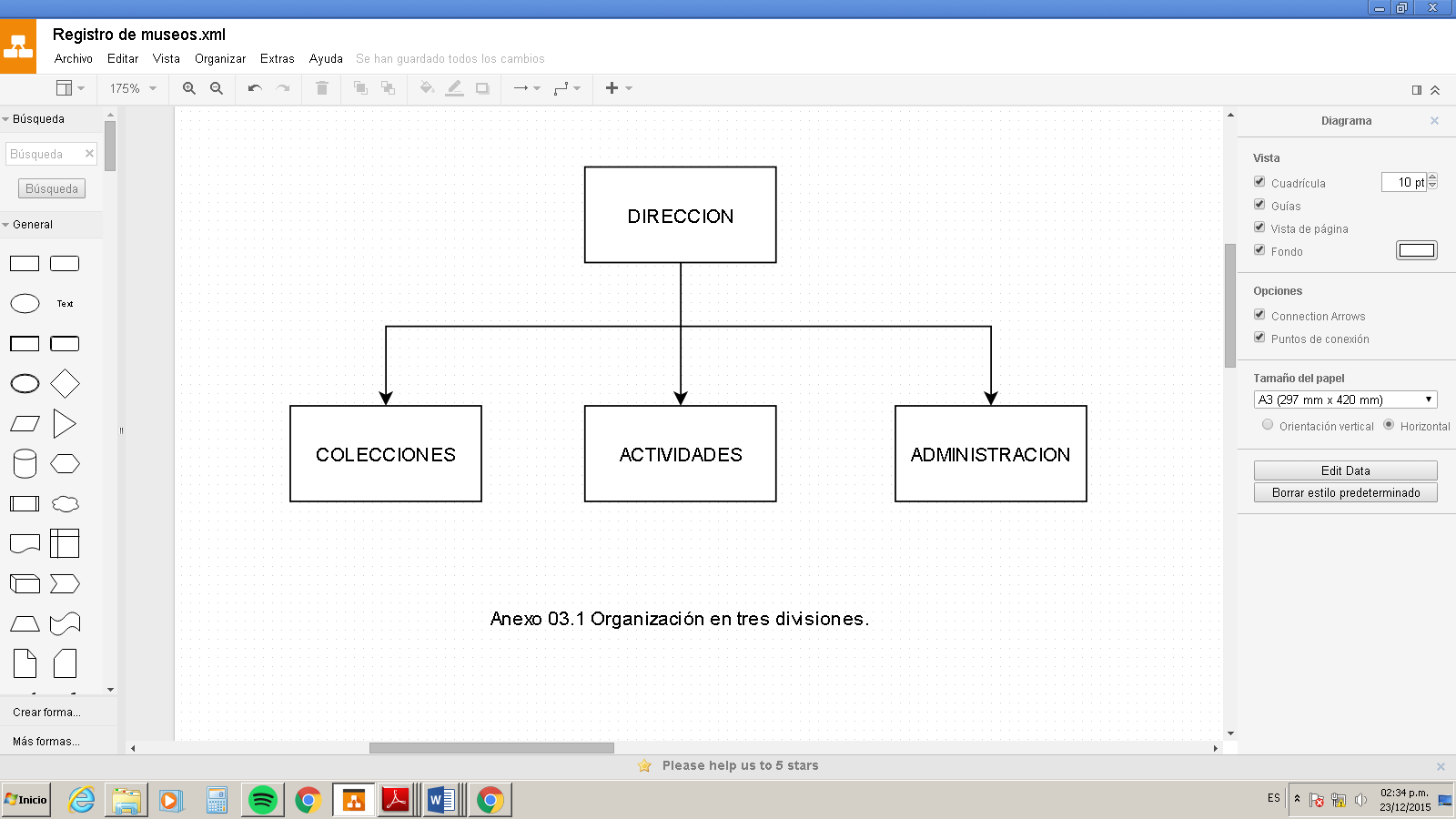 PERFIL PROFESIONAL TÉCNICO DEL PERSONALPERSONAL DEL MUSEOPERSONAL DEL MUSEOPERSONAL DEL MUSEOPERSONAL DEL MUSEONombresApellidosDNI / CE Perfil técnico (Profesión, oficio, experiencia)